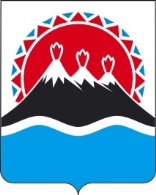 УСТЬ-БОЛЬШЕРЕЦКАЯ 
ТЕРРИТОРИАЛЬНАЯ ИЗБИРАТЕЛЬНАЯ КОМИССИЯ
ПОСТАНОВЛЕНИЕс.Усть-Большерецк

О формировании  участковой избирательной комиссии  Запорожского избирательного участка № 137
	Рассмотрев предложения по кандидатурам для назначения в состав участковой избирательной комиссии Запорожского избирательного участка № 137, в соответствии со статьями  20, 22, 27 Федерального закона  «Об основных гарантиях избирательных прав и права на участие в референдуме  граждан Российской Федерации»,  Методическими рекомендациями о порядке формирования  территориальных избирательных комиссий,  избирательных комиссий муниципальных образований, окружных и участковых избирательных комиссий, утвержденными постановлением Центральной избирательной комиссии Российской Федерации от 17 февраля 2010 года № 192/1337-5 Усть-Большерецкая территориальная избирательная комиссияп о с т а н о в л я е т:
Сформировать участковую избирательную комиссию Запорожского избирательного участка № 137  сроком на 5лет и включить в её состав следующих членов комиссии с правом решающего голоса:Воеводу Анатолия Константиновича, 1954 года рождения, образование среднее специальное, проживающего в  с. Запорожье, пенсионера, выдвинутого Камчатским краевым отделением Коммунистической партии Российской Федерации.  Опыт работы в проведении избирательных кампаний  имеет;Костенко Михаила  Юрьевича, 1980 года рождения, образование высшее, проживающего в с. Запорожье, инженера по охране труда  ООО «Рыбхолкам», выдвинутого собранием избирателей по месту работы. Опыт работы в проведении избирательных кампаний  имеет;Костенко Екатерину Александровну,1980 года рождения, образование высшее, проживающую в с. Запорожье, экономиста ООО «Рыбхолкам», выдвинутую собранием избирателей по месту работы. Опыта в проведении избирательных кампаний не имеет;Моркву Александра Ивановича, 1976 года рождения, образование среднее профессиональное, проживающего в  с. Запорожье, водителя рыболовецкой  артели «колхоз Красный труженик», выдвинутого  Усть-Большерецким местным отделением Всероссийской политической партии «ЕДИНАЯ РОССИЯ». Опыт в проведении избирательных кампаний имеет;Постовую Юлию Анатольевну, 1979 года рождения, образование среднее специальное, проживающую в с. Запорожье, специалиста по делопроизводству и социальным вопросам администрации Запорожского сельского поселения, выдвинутую собранием избирателей по месту работы. Опыта в проведении избирательных кампаний не имеет;Сафронову Елену Владимировну, 1972 года рождения, образование высшее юридическое, проживающую в  с. Запорожье, юрисконсульта рыболовецкой артели «колхоз Красный труженик», выдвинутую собранием избирателей по месту работы. Опыт в проведении избирательных кампаний имеет;Стороженко Наталью Анатольевну,1983 года рождения, образование среднее профессиональное, проживающую в с. Запорожье, инспектора КГКУ «Центр занятости населения  Усть-Большерецкого района», выдвинутую собранием избирателей по месту жительства. Опыта в проведении избирательных кампаний не имеет.2. Опубликовать настоящее постановление в еженедельной районной  газете «Ударник».          3. Направить настоящее постановление  в Избирательную комиссию Камчатского края, участковую избирательную комиссию Запорожского избирательного участка № 137, органы местного самоуправления   Запорожского сельского поселения Усть-Большерецкого муниципального района.4. Контроль за выполнением настоящего постановления возложить на секретаря Усть-Большерецкой территориальной избирательной комиссии Н.Н. Бокову.ПредседательУсть-Большерецкой территориальнойизбирательной комиссии	Л.Н. УтенышеваСекретарьУсть-Большерецкой территориальнойизбирательной комиссии	Н.Н. Бокова«07»июня2018 г№62/299